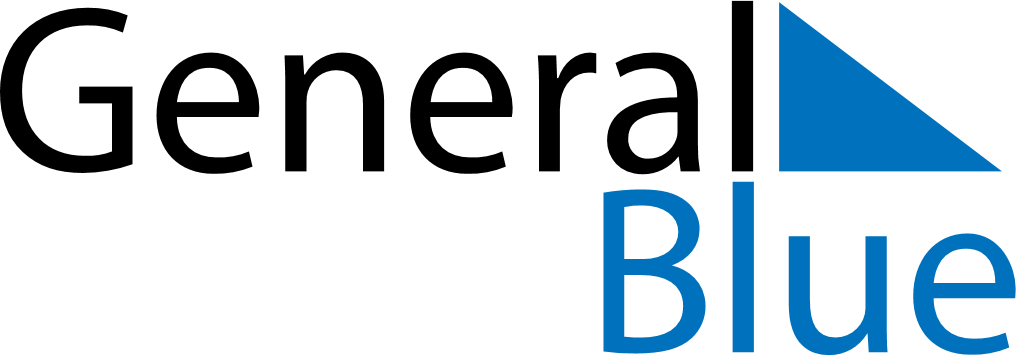 October 2024October 2024October 2024October 2024October 2024October 2024Quel, La Rioja, SpainQuel, La Rioja, SpainQuel, La Rioja, SpainQuel, La Rioja, SpainQuel, La Rioja, SpainQuel, La Rioja, SpainSunday Monday Tuesday Wednesday Thursday Friday Saturday 1 2 3 4 5 Sunrise: 8:05 AM Sunset: 7:50 PM Daylight: 11 hours and 45 minutes. Sunrise: 8:06 AM Sunset: 7:48 PM Daylight: 11 hours and 42 minutes. Sunrise: 8:07 AM Sunset: 7:46 PM Daylight: 11 hours and 39 minutes. Sunrise: 8:08 AM Sunset: 7:45 PM Daylight: 11 hours and 36 minutes. Sunrise: 8:09 AM Sunset: 7:43 PM Daylight: 11 hours and 33 minutes. 6 7 8 9 10 11 12 Sunrise: 8:10 AM Sunset: 7:41 PM Daylight: 11 hours and 30 minutes. Sunrise: 8:11 AM Sunset: 7:40 PM Daylight: 11 hours and 28 minutes. Sunrise: 8:13 AM Sunset: 7:38 PM Daylight: 11 hours and 25 minutes. Sunrise: 8:14 AM Sunset: 7:36 PM Daylight: 11 hours and 22 minutes. Sunrise: 8:15 AM Sunset: 7:35 PM Daylight: 11 hours and 19 minutes. Sunrise: 8:16 AM Sunset: 7:33 PM Daylight: 11 hours and 16 minutes. Sunrise: 8:17 AM Sunset: 7:31 PM Daylight: 11 hours and 14 minutes. 13 14 15 16 17 18 19 Sunrise: 8:18 AM Sunset: 7:30 PM Daylight: 11 hours and 11 minutes. Sunrise: 8:19 AM Sunset: 7:28 PM Daylight: 11 hours and 8 minutes. Sunrise: 8:21 AM Sunset: 7:26 PM Daylight: 11 hours and 5 minutes. Sunrise: 8:22 AM Sunset: 7:25 PM Daylight: 11 hours and 3 minutes. Sunrise: 8:23 AM Sunset: 7:23 PM Daylight: 11 hours and 0 minutes. Sunrise: 8:24 AM Sunset: 7:22 PM Daylight: 10 hours and 57 minutes. Sunrise: 8:25 AM Sunset: 7:20 PM Daylight: 10 hours and 54 minutes. 20 21 22 23 24 25 26 Sunrise: 8:26 AM Sunset: 7:19 PM Daylight: 10 hours and 52 minutes. Sunrise: 8:28 AM Sunset: 7:17 PM Daylight: 10 hours and 49 minutes. Sunrise: 8:29 AM Sunset: 7:16 PM Daylight: 10 hours and 46 minutes. Sunrise: 8:30 AM Sunset: 7:14 PM Daylight: 10 hours and 44 minutes. Sunrise: 8:31 AM Sunset: 7:13 PM Daylight: 10 hours and 41 minutes. Sunrise: 8:32 AM Sunset: 7:11 PM Daylight: 10 hours and 38 minutes. Sunrise: 8:34 AM Sunset: 7:10 PM Daylight: 10 hours and 36 minutes. 27 28 29 30 31 Sunrise: 7:35 AM Sunset: 6:08 PM Daylight: 10 hours and 33 minutes. Sunrise: 7:36 AM Sunset: 6:07 PM Daylight: 10 hours and 31 minutes. Sunrise: 7:37 AM Sunset: 6:06 PM Daylight: 10 hours and 28 minutes. Sunrise: 7:38 AM Sunset: 6:04 PM Daylight: 10 hours and 25 minutes. Sunrise: 7:40 AM Sunset: 6:03 PM Daylight: 10 hours and 23 minutes. 